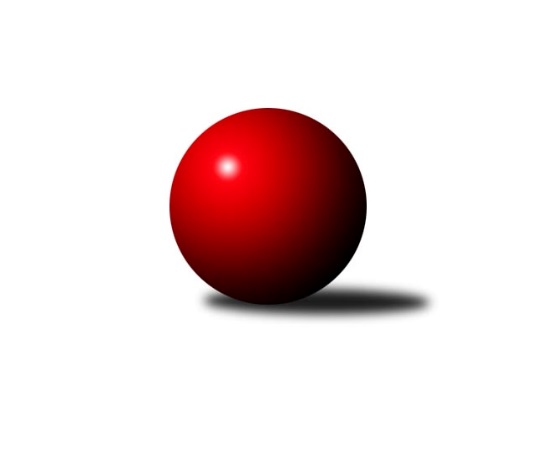 Č.8Ročník 2016/2017	24.5.2024 1. KLM 2016/2017Statistika 8. kolaTabulka družstev:		družstvo	záp	výh	rem	proh	skore	sety	průměr	body	plné	dorážka	chyby	1.	HKK Olomouc	8	6	0	2	41.0 : 23.0 	(112.5 : 79.5)	3462	12	2263	1199	13.8	2.	TJ Lokomotiva Česká Třebová	8	6	0	2	40.0 : 24.0 	(106.5 : 85.5)	3538	12	2302	1236	13.5	3.	KK Slovan Rosice	8	6	0	2	38.0 : 26.0 	(98.5 : 93.5)	3428	12	2247	1182	15.9	4.	SKK Svijany  Vrchlabí	8	5	0	3	41.5 : 22.5 	(107.0 : 85.0)	3445	10	2271	1175	13.3	5.	TJ Třebíč	8	5	0	3	37.0 : 27.0 	(98.5 : 93.5)	3470	10	2270	1200	16.3	6.	KK Hvězda Trnovany	8	4	0	4	33.0 : 31.0 	(103.5 : 88.5)	3456	8	2274	1182	18.9	7.	TJ Loko České Velenice	8	3	1	4	28.0 : 36.0 	(94.5 : 97.5)	3418	7	2273	1145	24.1	8.	SKK Jičín	8	2	2	4	25.5 : 38.5 	(90.5 : 101.5)	3376	6	2243	1134	20.1	9.	TJ Červený Kostelec	8	3	0	5	25.0 : 39.0 	(80.5 : 111.5)	3426	6	2271	1155	19.9	10.	KK Mor.Slávia Brno	8	2	1	5	25.0 : 39.0 	(89.5 : 102.5)	3398	5	2223	1175	21.1	11.	SKK Hořice	8	2	1	5	25.0 : 39.0 	(81.5 : 110.5)	3379	5	2255	1125	18.9	12.	TJ Valašské Meziříčí	8	1	1	6	25.0 : 39.0 	(89.0 : 103.0)	3430	3	2270	1159	15Tabulka doma:		družstvo	záp	výh	rem	proh	skore	sety	průměr	body	maximum	minimum	1.	TJ Lokomotiva Česká Třebová	4	4	0	0	25.0 : 7.0 	(59.0 : 37.0)	3697	8	3777	3633	2.	HKK Olomouc	5	4	0	1	28.0 : 12.0 	(74.5 : 45.5)	3470	8	3518	3394	3.	KK Slovan Rosice	5	4	0	1	26.0 : 14.0 	(65.5 : 54.5)	3446	8	3489	3396	4.	SKK Svijany  Vrchlabí	4	3	0	1	22.0 : 10.0 	(52.0 : 44.0)	3649	6	3717	3538	5.	KK Hvězda Trnovany	5	3	0	2	23.0 : 17.0 	(70.0 : 50.0)	3508	6	3584	3391	6.	SKK Jičín	4	2	1	1	17.5 : 14.5 	(50.5 : 45.5)	3420	5	3505	3324	7.	TJ Třebíč	3	2	0	1	15.0 : 9.0 	(38.5 : 33.5)	3426	4	3468	3368	8.	TJ Červený Kostelec	4	2	0	2	17.0 : 15.0 	(46.0 : 50.0)	3409	4	3476	3343	9.	TJ Valašské Meziříčí	4	1	1	2	17.0 : 15.0 	(53.5 : 42.5)	3378	3	3401	3336	10.	SKK Hořice	3	1	0	2	11.0 : 13.0 	(33.5 : 38.5)	3372	2	3413	3300	11.	TJ Loko České Velenice	3	1	0	2	9.0 : 15.0 	(35.0 : 37.0)	3418	2	3441	3393	12.	KK Mor.Slávia Brno	4	0	1	3	10.0 : 22.0 	(40.0 : 56.0)	3277	1	3318	3208Tabulka venku:		družstvo	záp	výh	rem	proh	skore	sety	průměr	body	maximum	minimum	1.	TJ Třebíč	5	3	0	2	22.0 : 18.0 	(60.0 : 60.0)	3479	6	3680	3416	2.	TJ Loko České Velenice	5	2	1	2	19.0 : 21.0 	(59.5 : 60.5)	3418	5	3567	3323	3.	HKK Olomouc	3	2	0	1	13.0 : 11.0 	(38.0 : 34.0)	3459	4	3503	3405	4.	KK Slovan Rosice	3	2	0	1	12.0 : 12.0 	(33.0 : 39.0)	3423	4	3454	3406	5.	SKK Svijany  Vrchlabí	4	2	0	2	19.5 : 12.5 	(55.0 : 41.0)	3395	4	3519	3299	6.	KK Mor.Slávia Brno	4	2	0	2	15.0 : 17.0 	(49.5 : 46.5)	3428	4	3505	3360	7.	TJ Lokomotiva Česká Třebová	4	2	0	2	15.0 : 17.0 	(47.5 : 48.5)	3498	4	3622	3420	8.	SKK Hořice	5	1	1	3	14.0 : 26.0 	(48.0 : 72.0)	3381	3	3460	3301	9.	KK Hvězda Trnovany	3	1	0	2	10.0 : 14.0 	(33.5 : 38.5)	3439	2	3506	3314	10.	TJ Červený Kostelec	4	1	0	3	8.0 : 24.0 	(34.5 : 61.5)	3431	2	3584	3269	11.	SKK Jičín	4	0	1	3	8.0 : 24.0 	(40.0 : 56.0)	3365	1	3436	3309	12.	TJ Valašské Meziříčí	4	0	0	4	8.0 : 24.0 	(35.5 : 60.5)	3443	0	3620	3355Tabulka podzimní části:		družstvo	záp	výh	rem	proh	skore	sety	průměr	body	doma	venku	1.	HKK Olomouc	8	6	0	2	41.0 : 23.0 	(112.5 : 79.5)	3462	12 	4 	0 	1 	2 	0 	1	2.	TJ Lokomotiva Česká Třebová	8	6	0	2	40.0 : 24.0 	(106.5 : 85.5)	3538	12 	4 	0 	0 	2 	0 	2	3.	KK Slovan Rosice	8	6	0	2	38.0 : 26.0 	(98.5 : 93.5)	3428	12 	4 	0 	1 	2 	0 	1	4.	SKK Svijany  Vrchlabí	8	5	0	3	41.5 : 22.5 	(107.0 : 85.0)	3445	10 	3 	0 	1 	2 	0 	2	5.	TJ Třebíč	8	5	0	3	37.0 : 27.0 	(98.5 : 93.5)	3470	10 	2 	0 	1 	3 	0 	2	6.	KK Hvězda Trnovany	8	4	0	4	33.0 : 31.0 	(103.5 : 88.5)	3456	8 	3 	0 	2 	1 	0 	2	7.	TJ Loko České Velenice	8	3	1	4	28.0 : 36.0 	(94.5 : 97.5)	3418	7 	1 	0 	2 	2 	1 	2	8.	SKK Jičín	8	2	2	4	25.5 : 38.5 	(90.5 : 101.5)	3376	6 	2 	1 	1 	0 	1 	3	9.	TJ Červený Kostelec	8	3	0	5	25.0 : 39.0 	(80.5 : 111.5)	3426	6 	2 	0 	2 	1 	0 	3	10.	KK Mor.Slávia Brno	8	2	1	5	25.0 : 39.0 	(89.5 : 102.5)	3398	5 	0 	1 	3 	2 	0 	2	11.	SKK Hořice	8	2	1	5	25.0 : 39.0 	(81.5 : 110.5)	3379	5 	1 	0 	2 	1 	1 	3	12.	TJ Valašské Meziříčí	8	1	1	6	25.0 : 39.0 	(89.0 : 103.0)	3430	3 	1 	1 	2 	0 	0 	4Tabulka jarní části:		družstvo	záp	výh	rem	proh	skore	sety	průměr	body	doma	venku	1.	SKK Hořice	0	0	0	0	0.0 : 0.0 	(0.0 : 0.0)	0	0 	0 	0 	0 	0 	0 	0 	2.	SKK Svijany  Vrchlabí	0	0	0	0	0.0 : 0.0 	(0.0 : 0.0)	0	0 	0 	0 	0 	0 	0 	0 	3.	TJ Červený Kostelec	0	0	0	0	0.0 : 0.0 	(0.0 : 0.0)	0	0 	0 	0 	0 	0 	0 	0 	4.	KK Hvězda Trnovany	0	0	0	0	0.0 : 0.0 	(0.0 : 0.0)	0	0 	0 	0 	0 	0 	0 	0 	5.	TJ Loko České Velenice	0	0	0	0	0.0 : 0.0 	(0.0 : 0.0)	0	0 	0 	0 	0 	0 	0 	0 	6.	SKK Jičín	0	0	0	0	0.0 : 0.0 	(0.0 : 0.0)	0	0 	0 	0 	0 	0 	0 	0 	7.	KK Slovan Rosice	0	0	0	0	0.0 : 0.0 	(0.0 : 0.0)	0	0 	0 	0 	0 	0 	0 	0 	8.	TJ Valašské Meziříčí	0	0	0	0	0.0 : 0.0 	(0.0 : 0.0)	0	0 	0 	0 	0 	0 	0 	0 	9.	TJ Lokomotiva Česká Třebová	0	0	0	0	0.0 : 0.0 	(0.0 : 0.0)	0	0 	0 	0 	0 	0 	0 	0 	10.	KK Mor.Slávia Brno	0	0	0	0	0.0 : 0.0 	(0.0 : 0.0)	0	0 	0 	0 	0 	0 	0 	0 	11.	HKK Olomouc	0	0	0	0	0.0 : 0.0 	(0.0 : 0.0)	0	0 	0 	0 	0 	0 	0 	0 	12.	TJ Třebíč	0	0	0	0	0.0 : 0.0 	(0.0 : 0.0)	0	0 	0 	0 	0 	0 	0 	0 Zisk bodů pro družstvo:		jméno hráče	družstvo	body	zápasy	v %	dílčí body	sety	v %	1.	Petr Dobeš ml.	TJ Třebíč 	8	/	8	(100%)	25	/	32	(78%)	2.	Ondřej Topič 	TJ Lokomotiva Česká Třebová 	8	/	8	(100%)	24.5	/	32	(77%)	3.	Jan Vařák 	KK Slovan Rosice 	7	/	7	(100%)	18	/	28	(64%)	4.	Martin Vaněk 	HKK Olomouc 	7	/	8	(88%)	24	/	32	(75%)	5.	Michal Koubek 	KK Hvězda Trnovany 	7	/	8	(88%)	22	/	32	(69%)	6.	Vojtěch Tulka 	SKK Hořice 	7	/	8	(88%)	18.5	/	32	(58%)	7.	Kamil Nestrojil 	TJ Třebíč 	6	/	7	(86%)	20	/	28	(71%)	8.	Robert Pevný 	TJ Třebíč 	6	/	8	(75%)	21.5	/	32	(67%)	9.	Bronislav Černuška 	TJ Loko České Velenice 	6	/	8	(75%)	21	/	32	(66%)	10.	Michal Albrecht 	HKK Olomouc 	6	/	8	(75%)	20	/	32	(63%)	11.	Jiří Zemek 	KK Slovan Rosice 	6	/	8	(75%)	18	/	32	(56%)	12.	Ladislav Beránek 	SKK Svijany  Vrchlabí 	5.5	/	8	(69%)	20.5	/	32	(64%)	13.	Jiří Vejvara 	SKK Svijany  Vrchlabí 	5	/	6	(83%)	17	/	24	(71%)	14.	Jiří Němec 	HKK Olomouc 	5	/	6	(83%)	17	/	24	(71%)	15.	Michal Rolf 	SKK Svijany  Vrchlabí 	5	/	7	(71%)	14.5	/	28	(52%)	16.	Václav Kolář 	TJ Lokomotiva Česká Třebová 	5	/	8	(63%)	21	/	32	(66%)	17.	Milan Klika 	KK Mor.Slávia Brno 	5	/	8	(63%)	19.5	/	32	(61%)	18.	Zdeněk Dvořák ml. 	TJ Loko České Velenice 	5	/	8	(63%)	19	/	32	(59%)	19.	Pavel Jiroušek 	TJ Lokomotiva Česká Třebová 	5	/	8	(63%)	18	/	32	(56%)	20.	Ivo Fabík 	KK Slovan Rosice 	5	/	8	(63%)	17.5	/	32	(55%)	21.	Kamil Fiebinger 	SKK Svijany  Vrchlabí 	5	/	8	(63%)	17.5	/	32	(55%)	22.	Martin Podzimek 	TJ Lokomotiva Česká Třebová 	5	/	8	(63%)	17	/	32	(53%)	23.	Luboš Gassmann 	TJ Valašské Meziříčí 	4	/	4	(100%)	13.5	/	16	(84%)	24.	Jiří Drábek 	SKK Jičín 	4	/	6	(67%)	16	/	24	(67%)	25.	Karel Ustohal 	KK Mor.Slávia Brno 	4	/	6	(67%)	15	/	24	(63%)	26.	Radek Havran 	HKK Olomouc 	4	/	6	(67%)	14	/	24	(58%)	27.	Jan Horn 	TJ Červený Kostelec   	4	/	6	(67%)	12	/	24	(50%)	28.	Jiří Bartoníček 	SKK Svijany  Vrchlabí 	4	/	6	(67%)	11.5	/	24	(48%)	29.	Pavel Jedlička 	KK Hvězda Trnovany 	4	/	7	(57%)	17	/	28	(61%)	30.	Štěpán Schuster 	TJ Červený Kostelec   	4	/	7	(57%)	13.5	/	28	(48%)	31.	Pavel Louda 	SKK Jičín 	4	/	8	(50%)	19	/	32	(59%)	32.	Josef Šálek 	KK Hvězda Trnovany 	4	/	8	(50%)	19	/	32	(59%)	33.	Miroslav Šnejdar ml.	KK Hvězda Trnovany 	4	/	8	(50%)	17.5	/	32	(55%)	34.	Ondřej Touš 	TJ Loko České Velenice 	4	/	8	(50%)	17.5	/	32	(55%)	35.	Vladimír Výrek 	TJ Valašské Meziříčí 	4	/	8	(50%)	16	/	32	(50%)	36.	Jiří Kmoníček 	TJ Lokomotiva Česká Třebová 	4	/	8	(50%)	15.5	/	32	(48%)	37.	Jaroslav Soukup 	SKK Jičín 	4	/	9	(44%)	17.5	/	36	(49%)	38.	Vlado Žiško 	SKK Svijany  Vrchlabí 	3	/	4	(75%)	11	/	16	(69%)	39.	Ondřej Němec 	KK Mor.Slávia Brno 	3	/	4	(75%)	10.5	/	16	(66%)	40.	Kamil Bartoš 	HKK Olomouc 	3	/	6	(50%)	15.5	/	24	(65%)	41.	Miroslav Milan 	KK Mor.Slávia Brno 	3	/	6	(50%)	10.5	/	24	(44%)	42.	Zdeněk Kandl 	KK Hvězda Trnovany 	3	/	6	(50%)	10	/	24	(42%)	43.	Jiří Axman st.	KK Slovan Rosice 	3	/	7	(43%)	16.5	/	28	(59%)	44.	Dalibor Tuček 	TJ Valašské Meziříčí 	3	/	7	(43%)	15	/	28	(54%)	45.	Jaromír Šklíba 	SKK Hořice 	3	/	7	(43%)	14	/	28	(50%)	46.	Pavel Novák 	TJ Červený Kostelec   	3	/	7	(43%)	12.5	/	28	(45%)	47.	Dalibor Matyáš 	KK Slovan Rosice 	3	/	8	(38%)	16.5	/	32	(52%)	48.	Ondřej Mrkos 	TJ Červený Kostelec   	3	/	8	(38%)	16	/	32	(50%)	49.	Ivo Hostinský 	KK Mor.Slávia Brno 	3	/	8	(38%)	14.5	/	32	(45%)	50.	Zbyněk Dvořák 	TJ Loko České Velenice 	3	/	8	(38%)	13.5	/	32	(42%)	51.	Radek Košťál 	SKK Hořice 	3	/	8	(38%)	13	/	32	(41%)	52.	Tomáš Cabák 	TJ Valašské Meziříčí 	3	/	8	(38%)	12.5	/	32	(39%)	53.	Michal Juroška 	TJ Valašské Meziříčí 	3	/	8	(38%)	11.5	/	32	(36%)	54.	Lukáš Vik 	SKK Jičín 	2.5	/	8	(31%)	12.5	/	32	(39%)	55.	David Hobl 	SKK Svijany  Vrchlabí 	2	/	2	(100%)	5.5	/	8	(69%)	56.	Petr Vaněk 	TJ Červený Kostelec   	2	/	3	(67%)	6.5	/	12	(54%)	57.	Karel Zubalík 	HKK Olomouc 	2	/	4	(50%)	10	/	16	(63%)	58.	Josef Vejvara 	SKK Jičín 	2	/	4	(50%)	6	/	16	(38%)	59.	Daniel Šefr 	TJ Valašské Meziříčí 	2	/	5	(40%)	6.5	/	20	(33%)	60.	Dalibor Jandík 	TJ Valašské Meziříčí 	2	/	6	(33%)	11	/	24	(46%)	61.	Jan Ringel 	SKK Jičín 	2	/	6	(33%)	10.5	/	24	(44%)	62.	Martin Myška 	TJ Třebíč 	2	/	6	(33%)	10	/	24	(42%)	63.	Tomáš Maroušek 	TJ Loko České Velenice 	2	/	6	(33%)	9	/	24	(38%)	64.	Dominik Ruml 	SKK Hořice 	2	/	7	(29%)	13.5	/	28	(48%)	65.	Václav Šmída 	TJ Červený Kostelec   	2	/	7	(29%)	12	/	28	(43%)	66.	Marian Hošek 	HKK Olomouc 	2	/	7	(29%)	9	/	28	(32%)	67.	Václav Rypel 	TJ Třebíč 	2	/	7	(29%)	7.5	/	28	(27%)	68.	Milan Stránský 	KK Hvězda Trnovany 	2	/	8	(25%)	14	/	32	(44%)	69.	Ivan Vondráček 	SKK Hořice 	2	/	8	(25%)	11.5	/	32	(36%)	70.	Petr Hendrych 	KK Mor.Slávia Brno 	1	/	1	(100%)	3	/	4	(75%)	71.	Petr Fabián 	KK Hvězda Trnovany 	1	/	1	(100%)	3	/	4	(75%)	72.	Jaromír Šula 	KK Slovan Rosice 	1	/	1	(100%)	3	/	4	(75%)	73.	Pavel Maršík 	SKK Svijany  Vrchlabí 	1	/	1	(100%)	2.5	/	4	(63%)	74.	Martin Bartoníček 	SKK Hořice 	1	/	1	(100%)	2	/	4	(50%)	75.	Ladislav Chmel 	TJ Loko České Velenice 	1	/	2	(50%)	5	/	8	(63%)	76.	Rudolf Stejskal 	TJ Lokomotiva Česká Třebová 	1	/	2	(50%)	5	/	8	(63%)	77.	Radek Kroupa 	SKK Hořice 	1	/	2	(50%)	4	/	8	(50%)	78.	Jiří Mikoláš 	TJ Třebíč 	1	/	2	(50%)	3	/	8	(38%)	79.	Dalibor Lang 	TJ Třebíč 	1	/	2	(50%)	2	/	8	(25%)	80.	Bohumil Maroušek 	TJ Loko České Velenice 	1	/	3	(33%)	5.5	/	12	(46%)	81.	Ladislav Erben 	SKK Svijany  Vrchlabí 	1	/	3	(33%)	4	/	12	(33%)	82.	Jan Dobeš 	TJ Třebíč 	1	/	3	(33%)	3.5	/	12	(29%)	83.	Pavel Kaan 	SKK Jičín 	1	/	6	(17%)	8	/	24	(33%)	84.	Adam Palko 	KK Slovan Rosice 	1	/	6	(17%)	7	/	24	(29%)	85.	Peter Zaťko 	KK Mor.Slávia Brno 	1	/	6	(17%)	6	/	24	(25%)	86.	Pavel Antoš 	KK Mor.Slávia Brno 	1	/	8	(13%)	9.5	/	32	(30%)	87.	Daniel Bouda 	TJ Červený Kostelec   	0	/	1	(0%)	1.5	/	4	(38%)	88.	Michal Klvaňa 	KK Slovan Rosice 	0	/	1	(0%)	1	/	4	(25%)	89.	Mojmír Novotný 	TJ Třebíč 	0	/	1	(0%)	0	/	4	(0%)	90.	Lukáš Toman 	TJ Třebíč 	0	/	2	(0%)	3	/	8	(38%)	91.	Miroslav Kotrč 	TJ Loko České Velenice 	0	/	3	(0%)	2	/	12	(17%)	92.	Martin Mýl 	TJ Červený Kostelec   	0	/	4	(0%)	1.5	/	16	(9%)	93.	Petr Holanec 	TJ Lokomotiva Česká Třebová 	0	/	5	(0%)	5.5	/	20	(28%)	94.	Martin Hažva 	SKK Hořice 	0	/	7	(0%)	5	/	28	(18%)Průměry na kuželnách:		kuželna	průměr	plné	dorážka	chyby	výkon na hráče	1.	TJ Lokomotiva Česká Třebová, 1-4	3631	2366	1264	18.3	(605.3)	2.	Vrchlabí, 1-4	3606	2337	1269	12.9	(601.1)	3.	TJ Lokomotiva Ústí nad Labem, 1-4	3468	2282	1186	18.1	(578.2)	4.	České Velenice, 1-4	3435	2271	1163	19.8	(572.5)	5.	KK Slovan Rosice, 1-4	3432	2258	1174	15.8	(572.2)	6.	HKK Olomouc, 1-8	3431	2263	1167	16.8	(571.9)	7.	SKK Jičín, 1-4	3408	2278	1130	21.4	(568.1)	8.	SKK Hořice, 1-4	3404	2244	1160	19.2	(567.4)	9.	TJ Třebíč, 1-4	3404	2233	1171	16.2	(567.4)	10.	SKK Nachod, 1-4	3401	2255	1145	18.6	(567.0)	11.	TJ Valašské Meziříčí, 1-4	3374	2218	1156	17.5	(562.5)	12.	KK MS Brno, 1-4	3310	2187	1123	17.3	(551.8)Nejlepší výkony na kuželnách:TJ Lokomotiva Česká Třebová, 1-4TJ Lokomotiva Česká Třebová	3777	3. kolo	Václav Kolář 	TJ Lokomotiva Česká Třebová	684	1. koloTJ Lokomotiva Česká Třebová	3703	1. kolo	Petr Dobeš ml.	TJ Třebíč	682	1. koloTJ Třebíč	3680	1. kolo	Ondřej Topič 	TJ Lokomotiva Česká Třebová	680	3. koloTJ Lokomotiva Česká Třebová	3674	7. kolo	Václav Kolář 	TJ Lokomotiva Česká Třebová	677	3. koloTJ Lokomotiva Česká Třebová	3633	5. kolo	Pavel Jiroušek 	TJ Lokomotiva Česká Třebová	660	1. koloTJ Červený Kostelec  	3584	3. kolo	Pavel Jiroušek 	TJ Lokomotiva Česká Třebová	657	3. koloKK Mor.Slávia Brno	3505	7. kolo	Martin Podzimek 	TJ Lokomotiva Česká Třebová	647	3. koloKK Hvězda Trnovany	3496	5. kolo	Ondřej Mrkos 	TJ Červený Kostelec  	639	3. kolo		. kolo	Ondřej Topič 	TJ Lokomotiva Česká Třebová	639	5. kolo		. kolo	Ondřej Topič 	TJ Lokomotiva Česká Třebová	639	1. koloVrchlabí, 1-4SKK Svijany  Vrchlabí	3717	4. kolo	Ladislav Beránek 	SKK Svijany  Vrchlabí	668	6. koloSKK Svijany  Vrchlabí	3712	6. kolo	David Hobl 	SKK Svijany  Vrchlabí	656	4. koloSKK Svijany  Vrchlabí	3627	2. kolo	Jiří Bartoníček 	SKK Svijany  Vrchlabí	648	2. koloTJ Lokomotiva Česká Třebová	3622	2. kolo	Pavel Novák 	TJ Červený Kostelec  	642	8. koloTJ Valašské Meziříčí	3620	4. kolo	David Hobl 	SKK Svijany  Vrchlabí	642	6. koloTJ Červený Kostelec  	3555	8. kolo	Jan Horn 	TJ Červený Kostelec  	640	8. koloSKK Svijany  Vrchlabí	3538	8. kolo	Vladimír Výrek 	TJ Valašské Meziříčí	638	4. koloSKK Hořice	3460	6. kolo	Ladislav Beránek 	SKK Svijany  Vrchlabí	634	4. kolo		. kolo	Radek Košťál 	SKK Hořice	629	6. kolo		. kolo	Michal Rolf 	SKK Svijany  Vrchlabí	627	6. koloTJ Lokomotiva Ústí nad Labem, 1-4KK Hvězda Trnovany	3584	3. kolo	Miroslav Šnejdar ml.	KK Hvězda Trnovany	628	4. koloTJ Loko České Velenice	3567	7. kolo	Michal Koubek 	KK Hvězda Trnovany	624	3. koloKK Hvězda Trnovany	3556	1. kolo	Josef Šálek 	KK Hvězda Trnovany	620	4. koloKK Hvězda Trnovany	3528	4. kolo	Michal Koubek 	KK Hvězda Trnovany	618	1. koloKK Hvězda Trnovany	3480	7. kolo	Lukáš Vik 	SKK Jičín	616	3. koloSKK Jičín	3436	3. kolo	Jiří Zemek 	KK Slovan Rosice	615	4. koloKK Mor.Slávia Brno	3426	6. kolo	Miroslav Šnejdar ml.	KK Hvězda Trnovany	614	3. koloKK Slovan Rosice	3406	4. kolo	Bronislav Černuška 	TJ Loko České Velenice	612	7. koloKK Hvězda Trnovany	3391	6. kolo	Michal Koubek 	KK Hvězda Trnovany	608	4. koloTJ Červený Kostelec  	3315	1. kolo	Zbyněk Dvořák 	TJ Loko České Velenice	607	7. koloČeské Velenice, 1-4SKK Svijany  Vrchlabí	3519	5. kolo	Bronislav Černuška 	TJ Loko České Velenice	611	5. koloKK Slovan Rosice	3454	8. kolo	Bronislav Černuška 	TJ Loko České Velenice	609	3. koloTJ Loko České Velenice	3441	3. kolo	Kamil Fiebinger 	SKK Svijany  Vrchlabí	604	5. koloTJ Loko České Velenice	3419	5. kolo	Michal Rolf 	SKK Svijany  Vrchlabí	602	5. koloTJ Loko České Velenice	3393	8. kolo	Jaromír Šklíba 	SKK Hořice	600	3. koloSKK Hořice	3384	3. kolo	Jan Vařák 	KK Slovan Rosice	600	8. kolo		. kolo	Bronislav Černuška 	TJ Loko České Velenice	599	8. kolo		. kolo	Bohumil Maroušek 	TJ Loko České Velenice	599	3. kolo		. kolo	Zdeněk Dvořák ml. 	TJ Loko České Velenice	598	5. kolo		. kolo	Zbyněk Dvořák 	TJ Loko České Velenice	597	8. koloKK Slovan Rosice, 1-4HKK Olomouc	3503	3. kolo	Ondřej Topič 	TJ Lokomotiva Česká Třebová	638	6. koloKK Slovan Rosice	3489	3. kolo	Martin Vaněk 	HKK Olomouc	631	3. koloKK Slovan Rosice	3475	7. kolo	Jiří Zemek 	KK Slovan Rosice	618	6. koloKK Slovan Rosice	3465	6. kolo	Luboš Gassmann 	TJ Valašské Meziříčí	614	7. koloTJ Lokomotiva Česká Třebová	3440	6. kolo	Radek Havran 	HKK Olomouc	614	3. koloTJ Valašské Meziříčí	3427	7. kolo	Ladislav Beránek 	SKK Svijany  Vrchlabí	608	1. koloKK Slovan Rosice	3404	1. kolo	Jiří Zemek 	KK Slovan Rosice	606	3. koloKK Slovan Rosice	3396	5. kolo	Jiří Zemek 	KK Slovan Rosice	605	5. koloSKK Svijany  Vrchlabí	3374	1. kolo	Ivo Fabík 	KK Slovan Rosice	603	7. koloSKK Jičín	3356	5. kolo	Jiří Axman st.	KK Slovan Rosice	600	3. koloHKK Olomouc, 1-8HKK Olomouc	3518	1. kolo	Martin Vaněk 	HKK Olomouc	621	2. koloHKK Olomouc	3512	7. kolo	Martin Vaněk 	HKK Olomouc	614	7. koloTJ Lokomotiva Česká Třebová	3511	4. kolo	Jiří Kmoníček 	TJ Lokomotiva Česká Třebová	612	4. koloHKK Olomouc	3466	4. kolo	Kamil Bartoš 	HKK Olomouc	609	7. koloHKK Olomouc	3458	6. kolo	Václav Kolář 	TJ Lokomotiva Česká Třebová	603	4. koloSKK Hořice	3410	7. kolo	Radek Havran 	HKK Olomouc	601	1. koloHKK Olomouc	3394	2. kolo	Michal Albrecht 	HKK Olomouc	601	4. koloTJ Valašské Meziříčí	3369	6. kolo	Karel Zubalík 	HKK Olomouc	600	6. koloSKK Jičín	3359	1. kolo	Michal Albrecht 	HKK Olomouc	599	6. koloKK Hvězda Trnovany	3314	2. kolo	Kamil Bartoš 	HKK Olomouc	599	1. koloSKK Jičín, 1-4SKK Jičín	3505	6. kolo	Petr Dobeš ml.	TJ Třebíč	640	6. koloTJ Loko České Velenice	3437	2. kolo	Lukáš Vik 	SKK Jičín	617	6. koloSKK Jičín	3430	7. kolo	Zdeněk Dvořák ml. 	TJ Loko České Velenice	616	2. koloSKK Jičín	3421	2. kolo	Pavel Louda 	SKK Jičín	610	2. koloTJ Třebíč	3416	6. kolo	Ondřej Touš 	TJ Loko České Velenice	599	2. koloSKK Svijany  Vrchlabí	3386	7. kolo	Robert Pevný 	TJ Třebíč	598	6. koloSKK Hořice	3349	4. kolo	Jiří Drábek 	SKK Jičín	592	6. koloSKK Jičín	3324	4. kolo	Jaroslav Soukup 	SKK Jičín	590	7. kolo		. kolo	Pavel Kaan 	SKK Jičín	590	6. kolo		. kolo	Bronislav Černuška 	TJ Loko České Velenice	587	2. koloSKK Hořice, 1-4KK Hvězda Trnovany	3506	8. kolo	Pavel Jedlička 	KK Hvězda Trnovany	645	8. koloTJ Třebíč	3452	5. kolo	Michal Koubek 	KK Hvězda Trnovany	641	8. koloSKK Hořice	3413	2. kolo	Kamil Nestrojil 	TJ Třebíč	635	5. koloSKK Hořice	3402	8. kolo	Martin Hažva 	SKK Hořice	593	8. koloTJ Valašské Meziříčí	3355	2. kolo	Robert Pevný 	TJ Třebíč	593	5. koloSKK Hořice	3300	5. kolo	Petr Dobeš ml.	TJ Třebíč	589	5. kolo		. kolo	Vojtěch Tulka 	SKK Hořice	585	2. kolo		. kolo	Vojtěch Tulka 	SKK Hořice	583	8. kolo		. kolo	Tomáš Cabák 	TJ Valašské Meziříčí	577	2. kolo		. kolo	Dominik Ruml 	SKK Hořice	575	5. koloTJ Třebíč, 1-4TJ Třebíč	3468	4. kolo	Robert Pevný 	TJ Třebíč	647	4. koloTJ Třebíč	3442	8. kolo	Karel Ustohal 	KK Mor.Slávia Brno	618	2. koloKK Mor.Slávia Brno	3421	2. kolo	Robert Pevný 	TJ Třebíč	618	2. koloHKK Olomouc	3405	8. kolo	Petr Dobeš ml.	TJ Třebíč	610	8. koloTJ Třebíč	3368	2. kolo	Robert Pevný 	TJ Třebíč	605	8. koloTJ Loko České Velenice	3323	4. kolo	Kamil Nestrojil 	TJ Třebíč	604	4. kolo		. kolo	Zdeněk Dvořák ml. 	TJ Loko České Velenice	603	4. kolo		. kolo	Petr Dobeš ml.	TJ Třebíč	595	2. kolo		. kolo	Kamil Nestrojil 	TJ Třebíč	592	8. kolo		. kolo	Jiří Němec 	HKK Olomouc	587	8. koloSKK Nachod, 1-4TJ Červený Kostelec  	3476	6. kolo	Petr Dobeš ml.	TJ Třebíč	611	7. koloTJ Třebíč	3424	7. kolo	Ondřej Mrkos 	TJ Červený Kostelec  	605	4. koloTJ Červený Kostelec  	3414	4. kolo	Ondřej Mrkos 	TJ Červený Kostelec  	604	6. koloKK Slovan Rosice	3408	2. kolo	Pavel Novák 	TJ Červený Kostelec  	601	2. koloTJ Červený Kostelec  	3404	2. kolo	Václav Šmída 	TJ Červený Kostelec  	600	6. koloTJ Loko České Velenice	3385	6. kolo	Robert Pevný 	TJ Třebíč	597	7. koloKK Mor.Slávia Brno	3360	4. kolo	Petr Vaněk 	TJ Červený Kostelec  	597	6. koloTJ Červený Kostelec  	3343	7. kolo	Zdeněk Dvořák ml. 	TJ Loko České Velenice	595	6. kolo		. kolo	Kamil Nestrojil 	TJ Třebíč	591	7. kolo		. kolo	Jiří Zemek 	KK Slovan Rosice	589	2. koloTJ Valašské Meziříčí, 1-4TJ Třebíč	3421	3. kolo	Kamil Nestrojil 	TJ Třebíč	618	3. koloTJ Lokomotiva Česká Třebová	3420	8. kolo	Ondřej Touš 	TJ Loko České Velenice	614	1. koloTJ Valašské Meziříčí	3401	5. kolo	Václav Kolář 	TJ Lokomotiva Česká Třebová	606	8. koloTJ Valašské Meziříčí	3392	1. kolo	Zdeněk Dvořák ml. 	TJ Loko České Velenice	606	1. koloTJ Valašské Meziříčí	3382	8. kolo	Vladimír Výrek 	TJ Valašské Meziříčí	598	8. koloTJ Loko České Velenice	3377	1. kolo	Luboš Gassmann 	TJ Valašské Meziříčí	598	8. koloTJ Valašské Meziříčí	3336	3. kolo	Vladimír Výrek 	TJ Valašské Meziříčí	593	5. koloTJ Červený Kostelec  	3269	5. kolo	Martin Podzimek 	TJ Lokomotiva Česká Třebová	591	8. kolo		. kolo	Dalibor Tuček 	TJ Valašské Meziříčí	590	1. kolo		. kolo	Vladimír Výrek 	TJ Valašské Meziříčí	588	1. koloKK MS Brno, 1-4HKK Olomouc	3469	5. kolo	Jiří Němec 	HKK Olomouc	615	5. koloKK Mor.Slávia Brno	3318	5. kolo	Ivo Hostinský 	KK Mor.Slávia Brno	607	5. koloSKK Jičín	3309	8. kolo	Miroslav Milan 	KK Mor.Slávia Brno	590	8. koloSKK Hořice	3301	1. kolo	Petr Hendrych 	KK Mor.Slávia Brno	584	5. koloSKK Svijany  Vrchlabí	3299	3. kolo	Kamil Bartoš 	HKK Olomouc	583	5. koloKK Mor.Slávia Brno	3293	1. kolo	Martin Vaněk 	HKK Olomouc	581	5. koloKK Mor.Slávia Brno	3290	8. kolo	Karel Zubalík 	HKK Olomouc	576	5. koloKK Mor.Slávia Brno	3208	3. kolo	Jaromír Šklíba 	SKK Hořice	571	1. kolo		. kolo	Jiří Drábek 	SKK Jičín	571	8. kolo		. kolo	Jan Ringel 	SKK Jičín	571	8. koloČetnost výsledků:	8.0 : 0.0	2x	7.0 : 1.0	7x	6.0 : 2.0	11x	5.0 : 3.0	6x	4.5 : 3.5	1x	4.0 : 4.0	3x	3.0 : 5.0	9x	2.0 : 6.0	7x	1.0 : 7.0	2x